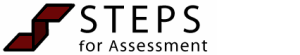 Top of FormStudent Teacher Name: _________________________       Block:   1     2  	Date: ________________Cooperating Teacher: ___________________________       School/District_______________________University Supervisor: __________________________       Grade/Course _______________________Bottom of FormTrait NameTrait DescriptionRatingsRatingsRatingsRatingsRatingsTrait NameTrait DescriptionHigh LevelSatisfactoryNeeds ImprovementNot ObservedNot ApplicableSpec Ed 1.0.0The student teacher accepts and effectively executes assigned responsibilities321 (NO) (NA)Spec Ed 2.0.0The student teacher gives oral evidence of knowledge of ethical behavior.321 (NO) (NA)Spec Ed 3.0.0The student teacher knows ethics of record keeping, reporting, and confidentiality.321 (NO) (NA)Spec Ed 4.0.0The student teacher responds appropriately to accidents, health needs, fire drills, and preventative danger.321 (NO) (NA)Spec Ed 5.0.0The student teacher works effectively with students from a variety of backgrounds.321 (NO) (NA)Spec Ed 6.0.0The student teacher corrects students in a positive manner.321 (NO) (NA)Spec Ed 7.0.0The student teacher creates a positive atmosphere in the classroom.321 (NO) (NA)Spec Ed 8.0.0The student teacher maintains written record of activities.321 (NO) (NA)Spec Ed 9.0.0The student teacher completes appropriate written planning for integrated instruction.321 (NO) (NA)Spec Ed 10.0.0The student teacher effectively plans ahead of time; is fully prepared ahead of time notebook and other teaching materials at the beginning of instruction.321 (NO) (NA)Spec Ed 11.0.0The student teacher interprets diagnostic information from assessment instruments and procedures.321 (NO) (NA)Spec Ed 12.0.0The student teacher administers standardized and alternative assessment procedures with accuracy.321 (NO) (NA)Spec Ed 13.0.0The student teacher develops IEP(s) appropriate to process and student PLP.321 (NO) (NA)Spec Ed 14.0.0The student teacher incorporates assistive technology in programming appropriate to individual needs.321 (NO) (NA)Spec Ed 15.0.0The student teacher incorporates the content of the students’ IEP and diagnostic data to instruction.321 (NO) (NA)Spec Ed 16.0.0The student teacher identifies clearly the objectives in planning instruction.321 (NO) (NA)Spec Ed 17.0.0The student teacher plans for assessment of objectives.321 (NO) (NA)Spec Ed 18.0.0The student teacher begins and ends instructional activities using appropriate transitions.321 (NO) (NA)Spec Ed 19.0.0The student teacher plans for transitions and incorporates inter-agency collaboration for transitional needs.321 (NO) (NA)Spec Ed 20.0.0The student teacher manages the classroom to ensure maximum on-task behavior of learners.321 (NO) (NA)Spec Ed 20.1.0The student teacher manages the classroom to ensure maximum on-task behavior by establishing guidelines and rules acceptable for of learner’s behavior.321 (NO) (NA)Spec Ed 20.2.0The student teacher manages the classroom to ensure maximum on-task behavior by implementing appropriate classroom discipline procedures.321 (NO) (NA)Spec Ed 20.3.0The student teacher manages the classroom to ensure maximum on-task behavior by providing positive feedback to students about their behavior.321 (NO) (NA)Spec Ed 20.4.0The student teacher manages the classroom to ensure maximum on-task behavior of learners by addressing problems with a minimum of instructional interference.321 (NO) (NA)Spec Ed 20.5.0The student teacher manages the classroom to ensure maximum on-task behavior of learners by being verbally specific about accomplishments that are being praised.321 (NO) (NA)Spec Ed 21.0.0The student teacher structures the environment to promote positive behavioral and academic outcomes.321 (NO) (NA)Spec Ed 22.0.0The student teacher teaches ability-appropriate lessons321 (NO) (NA)Spec Ed 23.0.0The student teacher includes direct instruction techniques for active involvement by students.321 (NO) (NA)Spec Ed 23.1.0The student teacher includes direct instruction techniques for active involvement by student: modeling321 (NO) (NA)Spec Ed 23.2.0The student teacher includes direct instruction techniques for active involvement by student: shaping321 (NO) (NA)Spec Ed 23.3.0The student teacher includes direct instruction techniques for active involvement by students: repeated practices321 (NO) (NA)Spec Ed 23.4.0The student teacher includes direct instruction techniques for active involvement by students: mastery321 (NO) (NA)Spec Ed 23.5.0The student teacher includes direct instruction techniques for active involvement by students: generalization.321 (NO) (NA)Spec Ed 24.0.0The student teacher instructs social interaction skills to promote social competence among students321 (NO) (NA)Spec Ed 25.0.0The student teacher implements social programs in unstructured and structured settings.321 (NO) (NA)Spec Ed 26.0.0The student teacher conveys information in a logical sequence.321 (NO) (NA)Spec Ed 27.0.0The student teacher participates in shared decision making and serves as a resource to colleagues.321 (NO) (NA)Spec Ed 28.0.0The student teacher communicates effectively with families, guardians, and child-care workers of students.321 (NO) (NA)Spec Ed 29.0.0The student teacher demonstrates an understanding of the impact of a child with disabilities on the family system.321 (NO) (NA)Spec 30.0.0The student teacher involves the family in the instructional process.321 (NO) (NA)Spec Ed 31.0.0The student teacher demonstrates an understanding for different cultural customs and differing educational values of the family social system.321 (NO) (NA)Spec Ed Influence on Student LearningThe student teacher influences student learning to ensure high level achievement among all students. Comment required.321 (NO) (NA)Influence on Student Learning (Comment Required):General Comments (optional):Influence on Student Learning (Comment Required):General Comments (optional):Influence on Student Learning (Comment Required):General Comments (optional):Influence on Student Learning (Comment Required):General Comments (optional):Influence on Student Learning (Comment Required):General Comments (optional):Influence on Student Learning (Comment Required):General Comments (optional):Influence on Student Learning (Comment Required):General Comments (optional):321 (NO) (NA)Influence on Student Learning (Comment Required):General Comments (optional):Influence on Student Learning (Comment Required):General Comments (optional):Influence on Student Learning (Comment Required):General Comments (optional):Influence on Student Learning (Comment Required):General Comments (optional):Influence on Student Learning (Comment Required):General Comments (optional):Influence on Student Learning (Comment Required):General Comments (optional):Influence on Student Learning (Comment Required):General Comments (optional):321 (NO) (NA)